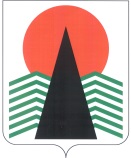 Сельское поселение СингапайНефтеюганский районХанты-Мансийский автономный округ – ЮграСОВЕТ ДЕПУТАТОВСЕЛЬСКОГО ПОСЕЛЕНИЯ СИНГАПАЙРЕШЕНИЕ14.12.2017                                                                                       № 204О внесении изменений в решение Совета депутатов сельского поселения Сингапай от 27.03.2017 №166 «Об утверждении Порядка организации и проведения публичных слушаний в сельском поселении Сингапай»Руководствуясь Федеральным законом от 06.10.2003 № 131-ФЗ «Об общих принципах организации местного самоуправления в Российской Федерации», Федеральным законом от 30 октября 2017 года N 299-ФЗ "О внесении изменений в отдельные законодательные акты Российской Федерации", Совет депутатов сельского поселения СингапайРЕШИЛ:Внести в решение Совета депутатов сельского поселения Сингапай от 27.03.2017 № 166 «Об утверждении Порядка организации и проведения публичных слушаний в сельском поселении Сингапай» следующие изменения:1.1. пункт 2 статьи 3 приложения к решению дополнить подпунктом 2.1) следующего содержания:"2.1) проект стратегии социально-экономического развития муниципального образования";1.2. подпункт 3 пункта 2 статьи 3 приложения к решению изложить в следующей редакции:"3) проекты правил землепользования и застройки, проекты планировки территорий и проекты межевания территорий, за исключением случаев, предусмотренных Градостроительным кодексом Российской Федерации, проекты правил благоустройства территорий, а также вопросы предоставления разрешений на условно разрешенный вид использования земельных участков и объектов капитального строительства, вопросы отклонения от предельных параметров разрешенного строительства, реконструкции объектов капитального строительства, вопросы изменения одного вида разрешенного использования земельных участков и объектов капитального строительства на другой вид такого использования при отсутствии утвержденных правил землепользования и застройки";1.3. статью 9 изложить в новой редакции:«Статья 9. Результаты публичных слушаний По результатам публичных слушаний секретарем рабочей группы  должны быть подготовлены:Протокол публичных слушаний;Заключение по результатам публичных слушаний;Информация по результатам публичных слушаний.Протокол публичных слушаний. В протоколе публичных слушаний в обязательном порядке должно быть отражено количество зарегистрированных участников публичных слушаний, предложения и замечания, высказанные ими в ходе публичных слушаний, предложения и замечания, снятые с обсуждения по основаниям, указанным в пункте 9 статьи 8 настоящего Порядка.Протокол, не позднее 5 дней после даты проведения публичных слушаний, передается на подпись председательствующему на публичных слушаниях, так же в протоколе проставляет подпись секретарь рабочей группы.Заключение по результатам публичных слушаний.3.1. С целью подготовки заключения рабочая группа анализирует и обобщает все предложения и замечания участников публичных слушаний.3.2. Заключение по результатам публичных слушаний включает:– обобщенный анализ предложений и замечаний, поступивших от участников публичных слушаний;– предложения и рекомендации рабочей группы публичных слушаний органу местного самоуправления, назначившему публичные слушания, по существу вынесенного на них вопроса с мотивированным обоснованием принятых решений. 3.3. Заключение по результатам публичных слушаний направляется в представительный орган или главе муниципального образования в зависимости от того, кем были назначены публичные слушания, не позднее 14 дней после даты проведения публичных слушаний. Приложением к заключению являются: протокол публичных слушаний, письменные предложения и замечания участников публичных слушаний.3.4. Заключение по результатам публичных слушаний подписывается всеми членами рабочей группы.3.5. Заключение, подготовленное рабочей группой по результатам публичных слушаний, носит для органов местного самоуправления муниципального образования рекомендательный характер. 3.6. Заключение по результатам публичных слушаний подлежит обязательному рассмотрению органом местного самоуправления, ответственным за принятие решения по вопросам, выносившимся на публичные слушания.4.   Информация по результатам публичных слушаний.4.1. Информация по результатам публичных слушаний должна содержать сведения о дате, месте проведения публичных слушаний, вопросе, который был вынесен на публичные слушания, количестве зарегистрированных участников публичных слушаний, количестве внесенных предложений и  замечаний, а также предложения и рекомендации рабочей группы публичных слушаний органу местного самоуправления, назначившему публичные слушания, по существу вынесенного на них вопроса с мотивированным обоснованием принятых решений.4.2.  Информация по результатам публичных слушаний должна быть изложена в простой и доступной для понимания жителей муниципального  образования форме.4.3.   Информация по результатам публичных слушаний подлежит официальному опубликованию (обнародованию) не позднее 14 дней со дня их проведения и размещается на официальном сайте органа местного самоуправления муниципального образования в информационно - телекоммуникационной сети «Интернет».»2. Настоящее решение подлежит официальному опубликованию (обнародованию) в бюллетене «Сингапайский вестник» и вступает в силу после официального опубликования (обнародования). Глава сельского поселения                                                       В.Ю.Куликов